Date: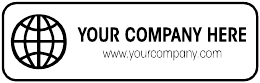 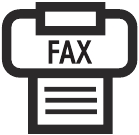 To:Company:Phone:Fax:Total Pages:Sender:Address:Phone:Fax:NOTES:Free Fax Cover Letter from http://www.FaxCompare.com